Information om skötsel av gravSedan 2014 ligger ansvaret för skötsel av gravplats på gravrättinnehavaren. På en grav finns det, förutom gravvård och rabatt, även gräs eller grus. Enligt begravningslagen kap 7 § 3 så framgår att det är gravrättsinnehavaren som ansvarar för att hålla gravplatsen i ett ordnat och värdigt skick. Med detta menas att gräsytor skall vara klippta, grusytor rensade från ogräs samt gravanordningar säkra och upprätade.Hur skall graven skötas?Antingen sköter gravrättsinnehavaren graven själv. Det innebär att gräset regelbundet klipps och trimmas runt en eventuell gravvård eller att ogräset på en grusgrav regelbundet rensas. Känner man som gravrättsinnehavare att detta är något som man inte kan eller vill sköta själv så kan man teckna ett avtal för grundskötsel med någon annan, vanligast kyrkogårdsförvaltningen, som då mot en avgift sköter graven. Vad ingår i grundskötselavtalet?För gräsgravar ingår klippning av hela gräsytan och trimning runt gravanordning och eventuell rabatt. För grusgravar rensas grusytan från ogräs. Dessutom ingår enklare stenriktning, vilket innebär att lutande stenar rätas upp. Omdubbning av stenar eller större riktningsarbeten ingår inte i grundskötselavgiften.Vad händer om graven inte sköts?Om graven inte sköts, inte hålls i ett ordnat och värdigt skick, så finns en risk att gravrätten kommer att återtas av kyrkogårdsförvaltningen. Om så sker kommer i de flesta fall gravanordningen (gravstenen) att tas bort tillsammans med eventuella planteringar. Gravrättsinnehavare som riskerar att mista gravrätten kommer att meddelas detta i brev så att man har möjlighet att se till att graven blir skött och på så sätt kan behålla gravrätten.Till vem går avgiften?Grundskötselavgiften går till Pastoratet. I gengäld hyr Pastoratet kyrkogårdsförvaltningens personal för att utföra skötselarbetet. Konsekvensen av grundskötseln blir alltså att kostnaden för skötsel av upplåtna gravar flyttas från att alla betalar för dem till att den som ansvarar för graven står för kostnaden. Vem sköter allmänna ytor och kulturhistoriskt värdefulla gravar?Dessa ytor kommer precis som förut att skötas av kyrkogårdsförvaltningen. Kostnaden tas från begravningsavgiften så att alla boende i Pastoratet är med och delar på kostnaden.Vem kan jag kontakta för att få veta mer?Du är varmt välkommen att kontakta Ida Condé som hanterar gravskötselfrågor, antingen via e-post:  ida.conde@svenskakyrkan.se eller telefon 0223-298 16, så kommer hon att försöka svara på de frågor du har!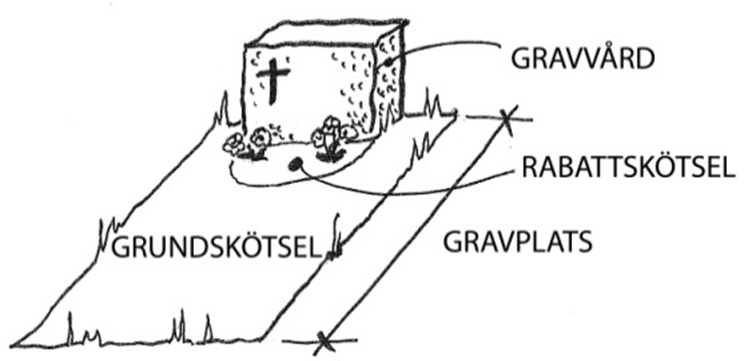 